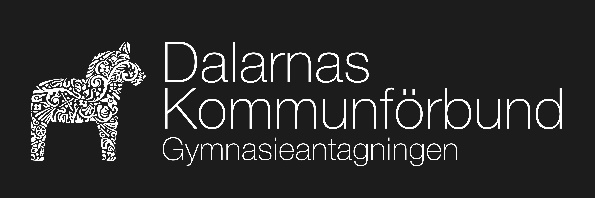                                                		                 ANSÖKAN – ANPASSAD GYMNASIESKOLASökt utbildningBoende (gäller Borlänge och Rättvik)Erforderliga bedömningar ska finnas och skickas snarast till berörd skola. (Gäller medicinsk, pedagogisk, social och psykologisk bedömning). I samband med denna ansökan görs en anhållan angående mottagande till Anpassad gymnasieskola.UnderskriftAnsökan lämnas till din studie- och yrkesvägledare!Gymnasieantagningen       Tel: 023-77 70 30      www.dalarnaskommunforbund.se             
Personuppgifterna i denna ansökan kommer att registreras i enlighet med GPDR (Kap III, Artikel 12) som underlag för antagning till gymnasieskolan. För ytterligare information om detta hänvisas till personuppgiftsansvarig i den kommun, den region eller den fristående skola som du sökt till.Efternamn och tilltalsnamnEfternamn och tilltalsnamnPersonnummerPostadressTelefonMobilPostnummer och ortFolkbokföringskommunNuvarande skolaSkolformKlassVårdnadshavares namnTelefonMobilVal 1Sökt programOrtOrtVal 2Sökt programOrtVal 3Sökt programOrt                                                             Vid behov av bostad med särskild service enligt § 9:8 LSS, ska du kontakta          JA            NEJ                       hemkommunens LSS-handläggare.     Samtycker till att dokumentation och information angående sökandes behörighet gällande mottagande till Anpassad gymnasieskola får överlämnas till Anpassad gymnasieskola.
                                                                                                                                      JA                      NEJ  Övrig information: Datum och sökandes namnteckningVårdnadshavares namnteckningVårdnadshavares namnteckning